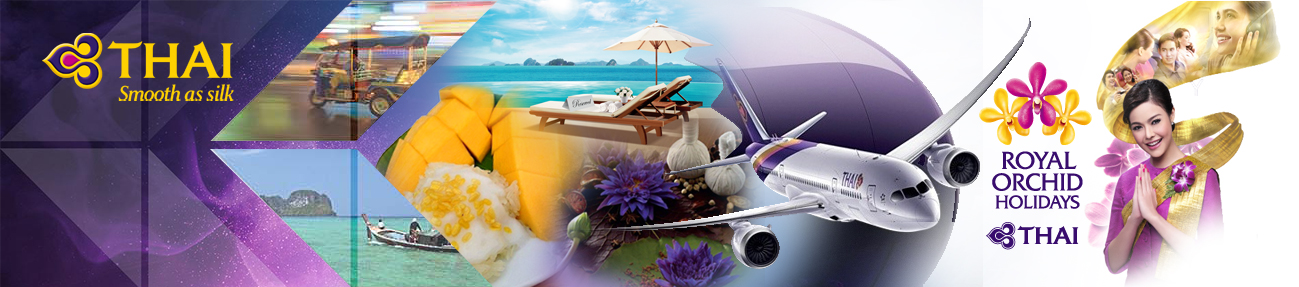 HK$/per person 港幣價目/每位計HK$/per person 港幣價目/每位計HK$/per person 港幣價目/每位計HK$/per person 港幣價目/每位計HK$/per person 港幣價目/每位計HK$/per person 港幣價目/每位計HK$/per person 港幣價目/每位計HK$/per person 港幣價目/每位計HK$/per person 港幣價目/每位計HK$/per person 港幣價目/每位計Hotel酒店Room Category房間種類Check in date入住宿日期Package Price 套餐價目Package Price 套餐價目Package Price 套餐價目Package Price 套餐價目Package Price 套餐價目Package Price 套餐價目Package Price 套餐價目Extension night with Breakfast Extension night with Breakfast Extension night with Breakfast Extension night with Breakfast Hotel酒店Room Category房間種類Check in date入住宿日期Adult 成人Adult 成人Adult 成人Adult 成人Child小童Child小童Child小童延長住宿連早餐延長住宿連早餐延長住宿連早餐延長住宿連早餐Hotel酒店Room Category房間種類Check in date入住宿日期Twin 佔半房Twin 佔半房Single 單人房Ex. Bed 加床Twin 佔半房Ex. Bed 加床No Bed不佔床Twin 佔半房Single 單人房Ex. Bed 加床No Bed不佔床Centara PattayaLocated in Central Pattaya https://www.centarahotelsresorts.com/centara/cpyDeluxe01/3 – 30/4/202,5502,5503,850N/A2,550N/A1,7903426842,550117Centara PattayaLocated in Central Pattaya https://www.centarahotelsresorts.com/centara/cpyDeluxe01/5 – 31/10/202,4502,4503,650N/A2,450N/A1,7902845672,450117Cape Dara PattayaLocated in Northern Pattaya https://www.capedarapattaya.comDeluxe01/3 – 30/4/202,9902,9904,6902,3902,9902,0901,7905901,179333NoExtra CostbasisCape Dara PattayaLocated in Northern Pattaya https://www.capedarapattaya.comDeluxeEarly Bird Offer: 30 Days Advance PurchaseEarly Bird Offer: 30 Days Advance PurchaseEarly Bird Offer: 30 Days Advance PurchaseEarly Bird Offer: 30 Days Advance PurchaseEarly Bird Offer: 30 Days Advance PurchaseEarly Bird Offer: 30 Days Advance PurchaseEarly Bird Offer: 30 Days Advance PurchaseEarly Bird Offer: 30 Days Advance PurchaseEarly Bird Offer: 30 Days Advance PurchaseEarly Bird Offer: 30 Days Advance PurchaseEarly Bird Offer: 30 Days Advance PurchaseNoExtra CostbasisCape Dara PattayaLocated in Northern Pattaya https://www.capedarapattaya.comDeluxe01/4 – 31/10/202,8902,8904,4902,3902,8902,0901,7905221,044333NoExtra CostbasisCape Dara PattayaLocated in Northern Pattaya https://www.capedarapattaya.comDeluxeAdded benefit: Free WIFI, Snacks and Soft drink in room. Added benefit: Free WIFI, Snacks and Soft drink in room. Added benefit: Free WIFI, Snacks and Soft drink in room. Added benefit: Free WIFI, Snacks and Soft drink in room. Added benefit: Free WIFI, Snacks and Soft drink in room. Added benefit: Free WIFI, Snacks and Soft drink in room. Added benefit: Free WIFI, Snacks and Soft drink in room. Added benefit: Free WIFI, Snacks and Soft drink in room. Added benefit: Free WIFI, Snacks and Soft drink in room. Added benefit: Free WIFI, Snacks and Soft drink in room. Added benefit: Free WIFI, Snacks and Soft drink in room. Added benefit: Free WIFI, Snacks and Soft drink in room. Grande Centre Point PattayaLocated in Central Pattaya & on Top of T21 shopping mallhttps://www.grandecentrepointpattaya.com/DeluxeSea View01 – 31/3/203,0903,0904,890N/A3,090N/A2,0906391,278N/A135Grande Centre Point PattayaLocated in Central Pattaya & on Top of T21 shopping mallhttps://www.grandecentrepointpattaya.com/DeluxeSea View01/4 – 31/10/20(^SUN – FRI)3,3903,3905,550N/A3,390N/A2,0908151,629N/A135Grande Centre Point PattayaLocated in Central Pattaya & on Top of T21 shopping mallhttps://www.grandecentrepointpattaya.com/Deluxe CornerSea View01 – 31/3/203,0903,0904,890N/A3,090N/A2,0906391,278N/A135Grande Centre Point PattayaLocated in Central Pattaya & on Top of T21 shopping mallhttps://www.grandecentrepointpattaya.com/Deluxe CornerSea View01/4 – 31/10/20(^SUN – FRI)3,4903,4905,690N/A3,490N/A2,0908511,701N/A135Grande Centre Point PattayaLocated in Central Pattaya & on Top of T21 shopping mallhttps://www.grandecentrepointpattaya.com/^Room surcharge stay over HK$280 net per room per night during Saturday & 12-18Apr 2020.^Room surcharge stay over HK$280 net per room per night during Saturday & 12-18Apr 2020.^Room surcharge stay over HK$280 net per room per night during Saturday & 12-18Apr 2020.^Room surcharge stay over HK$280 net per room per night during Saturday & 12-18Apr 2020.^Room surcharge stay over HK$280 net per room per night during Saturday & 12-18Apr 2020.^Room surcharge stay over HK$280 net per room per night during Saturday & 12-18Apr 2020.^Room surcharge stay over HK$280 net per room per night during Saturday & 12-18Apr 2020.^Room surcharge stay over HK$280 net per room per night during Saturday & 12-18Apr 2020.^Room surcharge stay over HK$280 net per room per night during Saturday & 12-18Apr 2020.^Room surcharge stay over HK$280 net per room per night during Saturday & 12-18Apr 2020.^Room surcharge stay over HK$280 net per room per night during Saturday & 12-18Apr 2020.^Room surcharge stay over HK$280 net per room per night during Saturday & 12-18Apr 2020.^Room surcharge stay over HK$280 net per room per night during Saturday & 12-18Apr 2020.Grande Centre Point PattayaLocated in Central Pattaya & on Top of T21 shopping mallhttps://www.grandecentrepointpattaya.com/Added benefit: Free WIFI, Snacks and Soft drink in room. Added benefit: Free WIFI, Snacks and Soft drink in room. Added benefit: Free WIFI, Snacks and Soft drink in room. Added benefit: Free WIFI, Snacks and Soft drink in room. Added benefit: Free WIFI, Snacks and Soft drink in room. Added benefit: Free WIFI, Snacks and Soft drink in room. Added benefit: Free WIFI, Snacks and Soft drink in room. Added benefit: Free WIFI, Snacks and Soft drink in room. Added benefit: Free WIFI, Snacks and Soft drink in room. Added benefit: Free WIFI, Snacks and Soft drink in room. Added benefit: Free WIFI, Snacks and Soft drink in room. Added benefit: Free WIFI, Snacks and Soft drink in room. Added benefit: Free WIFI, Snacks and Soft drink in room. Avani Pattaya Resort and SpaLocated in Central Pattaya https://www.avanihotels.com/en/pattayaAVANIGarden View01 – 31/3/2001 – 31/10/203,0903,0904,8902,6903,0902,4901,9906351,26949599Avani Pattaya Resort and SpaLocated in Central Pattaya https://www.avanihotels.com/en/pattayaAVANIGarden View01 – 30/4/2001/7 – 31/8/203,0503,0504,7502,6903,0502,4901,9905991,19749599Avani Pattaya Resort and SpaLocated in Central Pattaya https://www.avanihotels.com/en/pattayaAVANIGarden View01/6 – 30/6/2001/9 – 30/9/202,9502,9504,6502,6902,9502,4901,9905631,12549599Package includes:Roundtrip economy class air ticket between Hong Kong and Bangkok by THAI2 Nights hotel accommodation with daily breakfast.Roundtrip PRIVATE CAR transfer between Bangkok airport and hotel in Pattaya.0.15% TIC Levy.費用包括:泰國國際航空來回香港及曼谷經濟客位機票乙張。2晚酒店住宿連早餐。曼谷機場及芭堤雅酒店私家車來回。0.15%旅遊議會印花稅。Airfare Surcharge 機票附加費:Airfare Surcharge 機票附加費:Departure dateFlight Pattern Booking ClassTicket ValiditySurcharge 附加費Surcharge 附加費出發日期航班 訂位機票有效期Adult 成人Child小童THAI 7 Days Advance Purchase Promotion <Ticket issued on or before 09 Mar 2020>THAI 7 Days Advance Purchase Promotion <Ticket issued on or before 09 Mar 2020>THAI 7 Days Advance Purchase Promotion <Ticket issued on or before 09 Mar 2020>THAI 7 Days Advance Purchase Promotion <Ticket issued on or before 09 Mar 2020>THAI 7 Days Advance Purchase Promotion <Ticket issued on or before 09 Mar 2020>THAI 7 Days Advance Purchase Promotion <Ticket issued on or before 09 Mar 2020>01/3 - 08/4/20
12/4 - 10/7/20
20/8 - 30/10/20HKG-BKK-HKG by THAI Smile Flight
Applicable for TG2631 & 2630 only W (AP7)2 - 14 Days0001/3 - 08/4/20
12/4 - 10/7/20
20/8 - 30/10/20HKG-BKK-HKG by THAI Smile Flight
Applicable for TG2631 & 2630 only V (AP7)2 - 14 Days20020001/3 - 08/4/20
12/4 - 10/7/20
20/8 - 30/10/20Select Flight HKG-BKK for TG639/607 & 
BKK-HKG for TG600/638W (AP7)2 - 14 Days0001/3 - 08/4/20
12/4 - 10/7/20
20/8 - 30/10/20Select Flight HKG-BKK for TG639/607 & 
BKK-HKG for TG600/638V (AP7)2 - 14 Days20020001/3 - 08/4/20
12/4 - 10/7/20
20/8 - 30/10/20HKG-BKK-HKG (Any Flight by THAI)W (AP7)2 - 14 Days10010001/3 - 08/4/20
12/4 - 10/7/20
20/8 - 30/10/20HKG-BKK-HKG (Any Flight by THAI)V (AP7)2 - 14 Days30030011/7 - 19/8/20HKG-BKK-HKG by THAI Smile Flight
Applicable for TG2631 & TG2630 only W (AP7)2 - 14 Days30030011/7 - 19/8/20HKG-BKK-HKG by THAI Smile Flight
Applicable for TG2631 & TG2630 only V (AP7)2 - 14 Days50050011/7 - 19/8/20Select Flight HKG-BKK for TG639/607 & 
BKK-HKG for TG600/638W (AP7)2 - 14 Days30030011/7 - 19/8/20Select Flight HKG-BKK for TG639/607 & 
BKK-HKG for TG600/638V (AP7)2 - 14 Days50050011/7 - 19/8/20HKG-BKK-HKG (Any Flight by THAI)W (AP7)2 - 14 Days40040011/7 - 19/8/20HKG-BKK-HKG (Any Flight by THAI)V (AP7)2 - 14 Days600600Special fare for Upgrade to Business ClassSpecial fare for Upgrade to Business ClassSpecial fare for Upgrade to Business ClassSpecial fare for Upgrade to Business ClassSpecial fare for Upgrade to Business ClassSpecial fare for Upgrade to Business Class01/3 - 08/4/20
12/4 - 10/7/20
20/8 - 30/10/20Select Flight HKG-BKK for TG639/607 & 
BKK-HKG for TG600/638J (AP7)2 - 14 Days1830183001/3 - 08/4/20
12/4 - 10/7/20
20/8 - 30/10/20Any Flight by THAIJ (AP7)2 - 14 Days2410241011/7 - 19/8/20Select Flight HKG-BKK for TG639/607 & 
BKK-HKG for TG600/638J (AP7)2 - 14 Days1980198011/7 - 19/8/20Any Flight by THAIJ (AP7)2 - 14 Days26102610Remarks:Prices quoted are on per person basis and subject to change without prior notice.Minimum 2 ADULTS travelling together on the same flight throughout whole journey.Flights and room confirmation are subject to availability.Package is non-endorsable, non-reroutable and non-refundable.Amendment and cancellation is not allowed after the travel document issued.Hotel stay must be completed on or before 31 Oct 2020, For hotel stay thereafter, please contact your Travel Agent or THAI Royal Orchid Holidays.Departure taxes, Hong Kong airport security charge, airlines insurance surcharge, travel agent service fee and airlines fuel surcharge are not included.Deposit payment of HK1,000 per person when making the reservation.Full Payment must be pay within 2 working days after the confirmation.  Reservation is not accepted within 5 working days before departure Package is based on Electronic Ticket (E-ticket) & Electronic Tour Voucher (E – Voucher).備註:費用均以每人計算，費用如有調整，恕不另行通知。旅程必須最少兩位成人同時出發及同時回程。所有預訂須視乎酒店及機位情況方能確定。旅遊套餐在任何情況下都不能更改，轉讓或退還款項。機票及酒店出票後,將不能更改及取消。酒店住宿必須於2020年10月31日或之前完成。如有任何查詢，請與您的旅遊顧問或皇家風蘭假期聯絡。費用不包括各地機場離境稅，香港機場保安稅，航空公司保險附加費,燃油附加費及旅行社服務費。訂位後, 須繳付訂金每位HK1,000。確定所有訂位後;必須於2個工作天內須繳付所有款項。出發前5個工作天不接受訂購。旅遊套餐只適用於使用電子機票及電子住房劵。